РУКОВОДСТВО ПО ИНСТАЛЛЯЦИИПлатформа сбора, обработки и визуализации производственных данныхНа 39 листах2023КОНТРОЛЬ ИЗМЕНЕНИЙ В ДОКУМЕНТЕОбозначения и сокращенияОбщие положенияПолное наименование Системы, обозначениеПолное наименование системы: Платформа сбора, обработки и визуализации производственных данных.Краткое наименование (обозначение) системы: Система, Платформа «СОиВПД».Назначение документаНастоящий документ входит в комплект эксплуатационной документации по Платформе сбора, обработки и визуализации производственных данных и предназначен для развертывания Системы.Требования к полигону развертыванияАппаратное обеспечение серверовТребования к аппаратному обеспечению серверов приведены в Таблице.Обеспечение баз данныхВ ЦОД Заказчика предусматривается отдельный сервер, на котором размещена база данных Postgres PRO, требуемая для функционирования Платформы.Таблица – Характеристики баз данныхПрограммное обеспечение серверовСостав программного обеспечения серверов указан в Таблице.Таблица – Программное обеспечение серверовТребования к рабочим станциямРабочее место пользователей «Веб-приложения» должно быть развернуто на любой конфигурации рабочей станции, операционная система которой поддерживает работу веб-браузера, удовлетворяющего следующим требованиям: поддержка CSS 3;поддержка HTML 5;поддержка JavaScript (спецификация ECMAScript 6);поддержка протоколов Kerberos 5 и NTLM.Рабочее место пользователей мобильного приложения должно быть развернуто на мобильном телефоне со следующими характеристиками:Операционная система – Android 7.1.1 и выше;Wi-Fi (802.11) b, g, n;Диагональ дисплея – 5,5 дюймов;Сенсорный дисплей;Фотокамера – не менее 5 Мп;Автофокус;Вспышка;Ядер процессора – не менее 2 шт.;Встроенная память – не менее 16 Гб;Аккумулятор – не менее 2000 мАч;Порядок установки Для выполнения действий установки учетная запись пользователя должна обладать правами администратора на серверах развертывания Системы.Содержимое установочного дискаСодержимое установочного диска приведено ниже:jdk-8u181-windows-x64.exe – Oracle JDK;папка GateWay – сервисы маршрутизации и конфигурации;папка PsovpdBack – серверная часть приложения;папка WebFront – интерфейсная часть приложения;папка Report – сервисы генерации отчетов;папка Kafka – сервисы синхронизации;Папка CouchbaseIn – инсталляционные и конфигурационные файлы сервисов кэширования внутренних данных.psovpd.apk – установочный файл Мобильного Платформы сбора, обработки и визуализации производственных данных;couchbase-server-community_5.1.1-windows_amd64.msi - установочный файл БД для сервисов кэширования данных;couchbase-sync-gateway-community_2.1.1_x86_64.msi – установочный файл сервиса синхронизации с мобильным приложением.Установка Веб-приложенияВ данном разделе описаны условия ид действия, необходимые для установки Веб-приложения.Общие условия для установки приложения:Дополнительная настройка сервисов и служб ОС не требуется. Сервисы и службы запускаются автоматически при входе в операционную систему.Дополнительная настройка Java (JDK) не требуется. Настройки Java (JDK) остаются по умолчанию.Все сервисы запускаются как служба и функционируют от учетной системной записи.Установка сервисов маршрутизации и конфигурацииНа сервере маршрутизации запросов (psovpd-gw) выполнить следующие действия:Запустить файл jdk-8u181-windows-x64.exe с установочного диска и установить Java Development Kit (JDK), следуя инструкциям на экране. Изменение параметров установки не требуется.Скопировать папку GateWay с установочного диска на локальный диск C:\При необходимости изменить заданные по умолчанию настройки сервисов маршрутизации и конфигурации можно в конфигурационном файле (Приложение 1).Запустить командную строку с правами администратора.Последовательно выполнить команды установки и запуска сервисов:C:\GateWay\ConfigService\config-service.exe install;C:\GateWay\ConfigService\config-service.exe start;C:\GateWay\DiscoveryService\discovery-service.exe install;C:\GateWay\DiscoveryService\discovery-service.exe start;C:\GateWay\GateWayService\gateway-service.exe install;C:\GateWay\GateWayService\gateway-service.exe start;Последовательно выполнить команды проверки состояния сервисов:C:\GateWay\ConfigService\config-service.exe status;C:\GateWay\DiscoveryService\discovery-service.exe status;C:\GateWay\GateWayService\gateway-service.exe status.Удостовериться, что для каждого сервиса команда выдала результат «Started».Установка серверной части приложенияНа сервере приложений и бизнес-процессов (psovpd-app) выполнить следующие действия:Запустить файл jdk-8u151-windows-x64.exe с установочного диска и установить Java Development Kit (JDK), следуя инструкциям на экране. Изменение параметров установки не требуется.Скопировать папку PsovpdBack с установочного диска на локальный диск C:\Запустить командную строку с правами администратора.Последовательно выполнить команды установки и запуска сервисов:C:\PsovpdBack\PsovpdService\psovpd-service.exe installC:\PsovpdBack\PsovpdService\psovpd-service.exe startC:\PsovpdBack\ReportService\report-service.exe installC:\PsovpdBack\ReportService\report-service.exe startC:\PsovpdBack\SyncService\sync-service.exe installC:\PsovpdBack\SyncService\sync-service.exe startC:\PsovpdBack\AuthService\auth-service.exe installC:\PsovpdBack\AuthService\auth-service.exe startПоследовательно выполнить команды проверки состояния сервисов:C:\PsovpdBack\PsovpdService\psovpd-service.exe statusC:\PsovpdBack\ReportService\report-service.exe statusC:\PsovpdBack\SyncService\sync-service.exe statusC:\PsovpdBack\AuthService\auth-service.exe statusУдостовериться, что для каждого сервиса команда выдала результат «Started».Установка интерфейсной части приложенияНа сервере управления интерфейсом (psovpd-web) выполнить следующие действия:Скопировать папку WebFront с установочного диска на локальный диск C:\При необходимости изменить заданные по умолчанию настройки интерфейсной части приложения в конфигурационном файле (Приложение 2).Запустить командную строку с правами администратора.Последовательно выполнить команды установки и запуска сервиса:C:\WebFront\nginx-service.exe installC:\WebFront\nginx-service.exe startВыполнить команду проверки состояния сервиса:C:\WebFront\nginxservice.exe statusУдостовериться, что команда выдала результат «Started».Установка сервисов кэширования внутренних данныхНа сервере кэширования внутренних данных (psovpd-cin) выполнить следующие действия:Запустить файл couchbase-server-community_5.1.1-windows_amd64.msi из каталога CouchbaseIn установочного диска.Нажать «Next».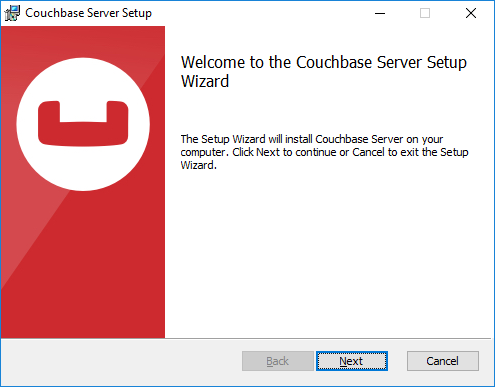 Рисунок 3.2.4.1 – Установка Couchbase Server. Шаг 2Выбрать «I accept the terms in the License Agreement» и нажать «Next».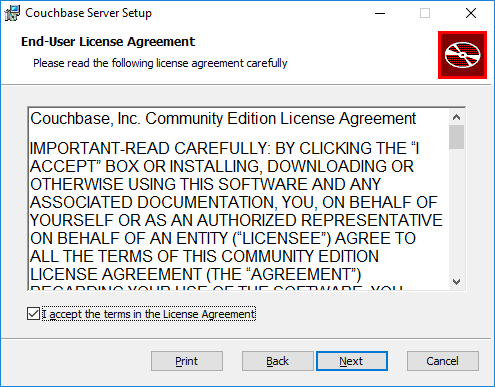 Рисунок 3.2.4.2 – Установка Couchbase Server. Шаг 3Указать путь установки C:\Couchbase\Server.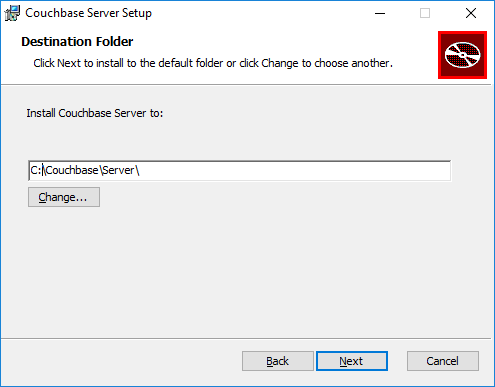 Рисунок 3.4.2.3 – Установка Couchbase Server. Шаг 4Нажать «Install».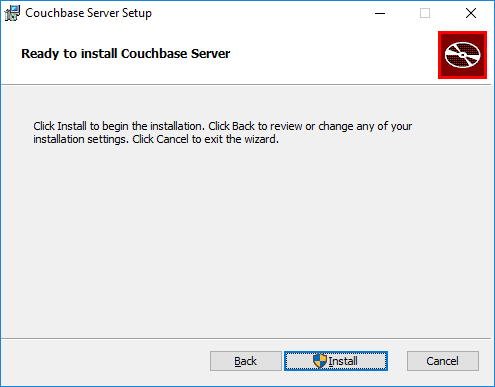 Рисунок 3.2.4.4 – Установка Couchbase Server. Шаг 5Дождаться окончания установки и нажать «Finish».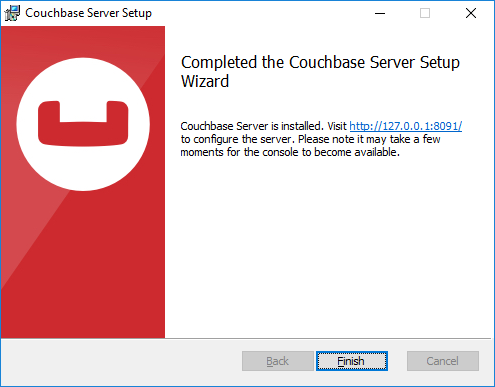 Рисунок 3.4.2.5 – Установка Couchbase Server. Шаг 6Открыть в веб-браузере консоль Couchbase по адресу http://psovpd-cin:8091. Запустится мастер создания кластера.Выбрать пункт «Setup New Cluster».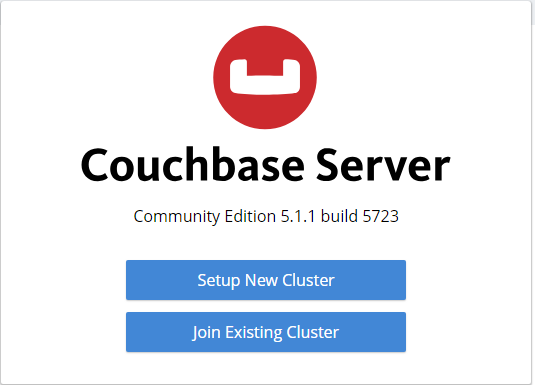 Рисунок 3.2.4.6 – Установка Couchbase Server. Шаг 8Заполнить поля:Cluster Name;Create Admin Username;Create Password;Confirm Password;Нажать Next: Accept Terms.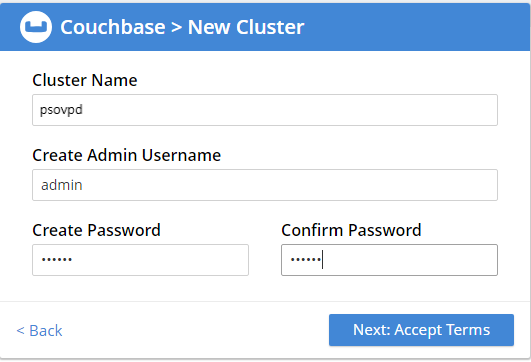 Рисунок 3.4.2.7 – Установка Couchbase Server. Шаг 9Выбрать «I accept the terms & conditions» и нажать Configure Disk, Memory, Services.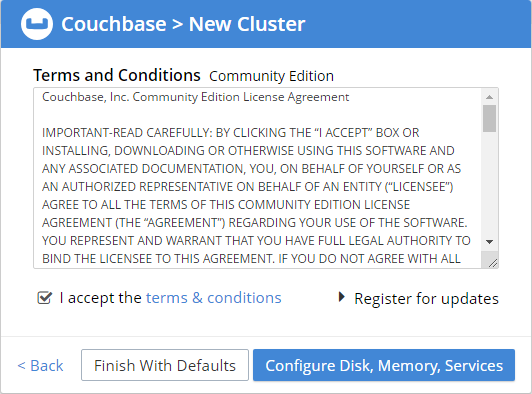 Рисунок 3.4.2.8 – Установка Couchbase Server. Шаг 10Заполнить поля:Host Name / IP Address (IP-адрес сервера кэширования внутрених данных).Прочие параметры оставить по умолчанию и нажать «Save & Finish».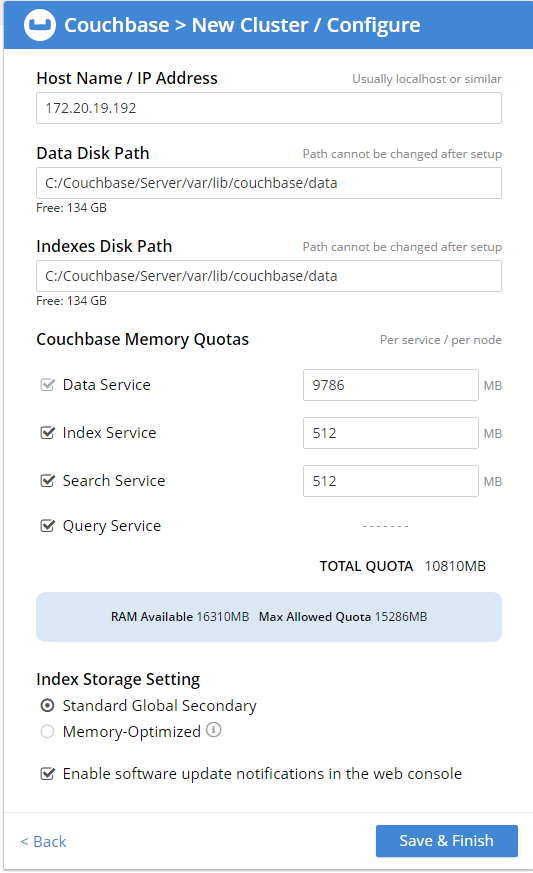 Рисунок 3.4.2.9 – Установка Couchbase Server. Шаг 11В интерфейсе управления кластером Couchbase выбрать пункт меню Buckets, и нажать «ADD BUCKET» (в правом верхнем углу интерфейса).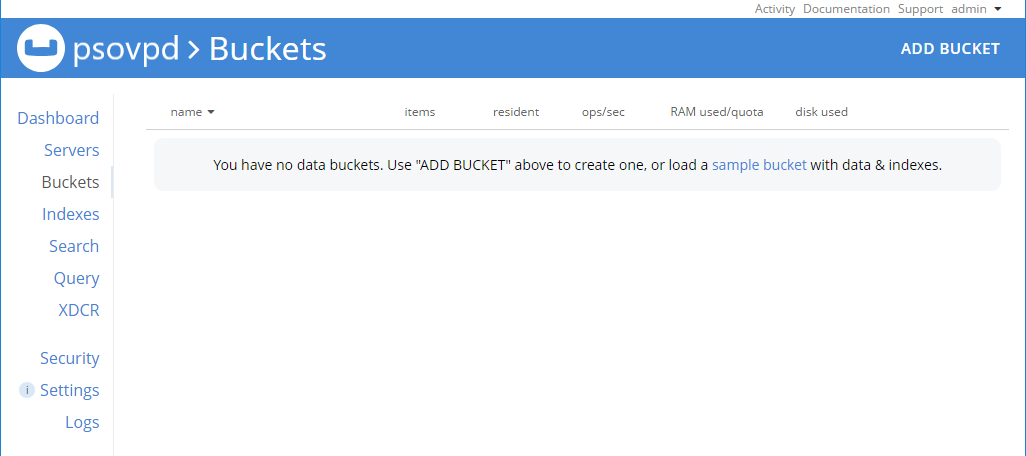 Рисунок 3.4.2.10 – Установка Couchbase Server. Шаг 12Заполнить поля:Name.Прочие параметры оставить по умолчанию и нажать «Add Bucket». Настройка кластера Couchbase завершена.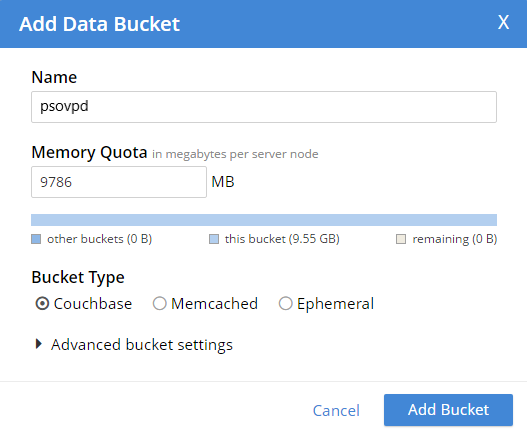 Рисунок 3.4.2.11 – Установка Couchbase Server. Шаг 13Запустить файл couchbase-sync-gateway-community_2.1.1_x86_64.msi из каталога CouchbaseIn. При необходимости изменить заданные по умолчанию настройки сервисов кэширования внутренних данных в конфигурационном файле (Приложение 3).Нажать «Next».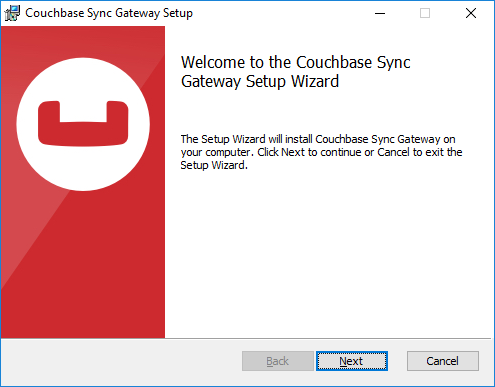 Рисунок 3.4.2.12 – Установка Couchbase Server. Шаг 15Выбрать «I accept the terms in the License Agreement» и нажать «Next».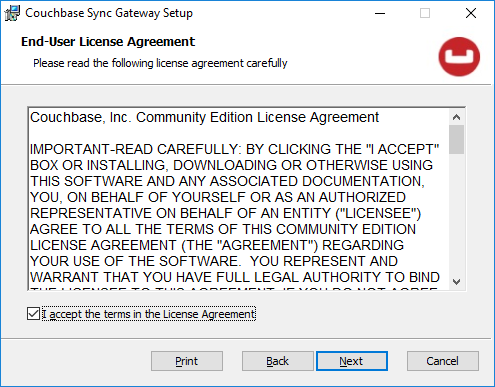 Рисунок 3.4.2.13 – Установка Couchbase Server. Шаг 16Указать путь установки C:\Couchbase\Sync Gateway и нажать «Next».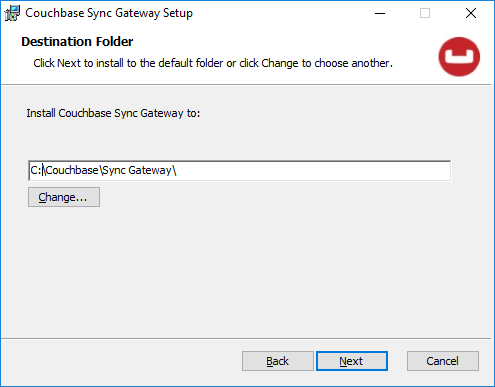 Рисунок 3.4.2.14 – Установка Couchbase Server. Шаг 17Нажать «Install».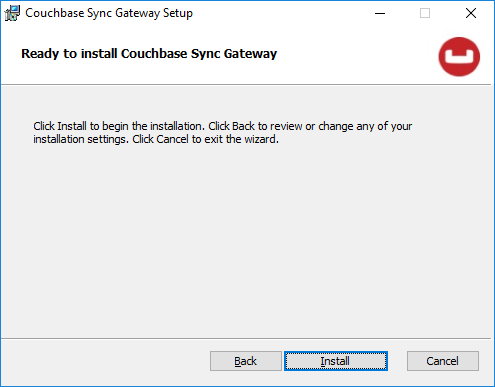 Рисунок 3.4.2.15 – Установка Couchbase Server. Шаг 18Дождаться окончания установки и нажать «Finish».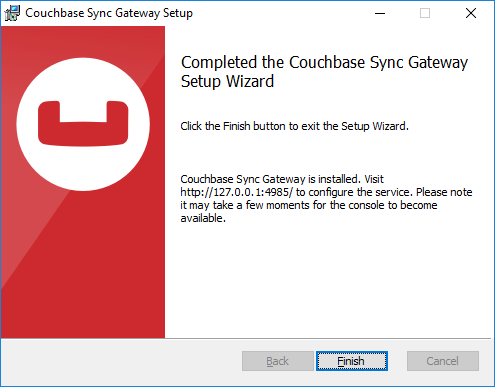 Рисунок 3.4.2.16 – Установка Couchbase Server. Шаг 19Скопировать файл serviceconfig.json из каталога CouchbaseIn установочного диска в папку C:\Couchbase\Sync Gateway. Если в папке C:\Couchbase\Sync Gateway уже существует файл с таким именем, заменить его.Запустить диспетчер задач и во вкладке «Службы» перезапустить сервисы CouchbaseServer и Couchbase Sync Gateway. После перезапуска убедиться, что в поле «Status» для данных серверов указано «Running».Установка сервисов генерации отчетовНа сервере генерации отчетов (psovpd-rep) выполнить следующие действия:Запустить файл jdk-8u181-windows-x64.exe с установочного диска и установить Java Development Kit (JDK), следуя инструкциям на экране. Изменение параметров установки не требуется.Скопировать папку Report с установочного диска на локальный диск C:\При необходимости изменить заданные по умолчанию настройки сервисов генерации отчетов в конфигурационном файле (Приложение 1).Запустить командную строку с правами администратора.Последовательно выполнить команды установки и запуска сервисов:C:\PsovpdBack\ReportService\report-service.exe installC:\PsovpdBack\ReportService\report-service.exe startПоследовательно выполнить команды проверки состояния сервисов:C:\PsovpdBack\ReportService\report-service.exe statusУдостовериться, что для каждого сервиса команда выдала результат «Started».Установка сервисов журналированияНа сервере сервисной инфраструктуры и журналирования (psovpd-log) выполнить следующие действия:С установочного диска из корневой папки скопировать mongodb-win32-x86_64-2008plus-ssl-4.0.3-signed.Запустить установку двойным нажатием курсора на файле.Нажать «Next».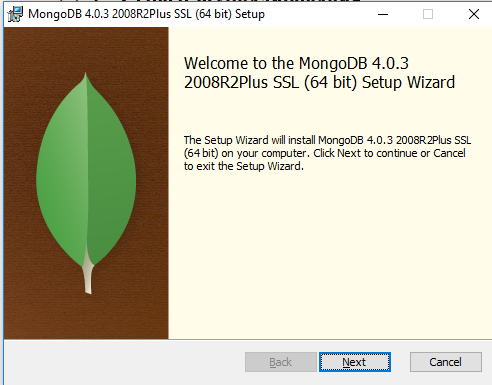 Рисунок 3.2.8.1 – Установка MongoDB. Шаг 1Выбрать «I accept the terms» и нажать «Next».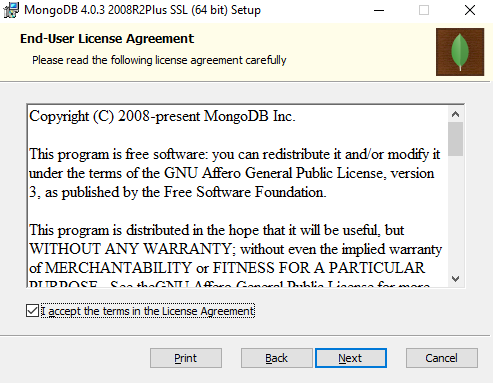 Рисунок 3.2.8.2 – Установка MongoDB. Шаг 2Выбрать «Complete».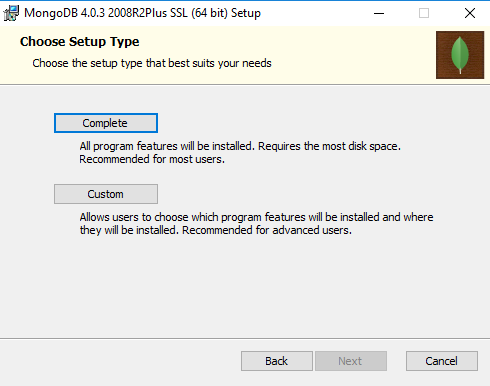 Рисунок 3.2.8.3 – Установка MongoDB. Шаг 3Заполнить параметры как на Рисунок 3.2.3.4. Нажать «Next».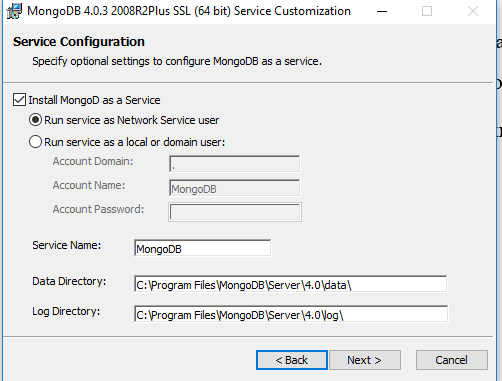 Рисунок 3.2.8.4 – Установка MongoDB. Шаг 4Установить флаг «Install MongoDB Compass». Нажать «Next».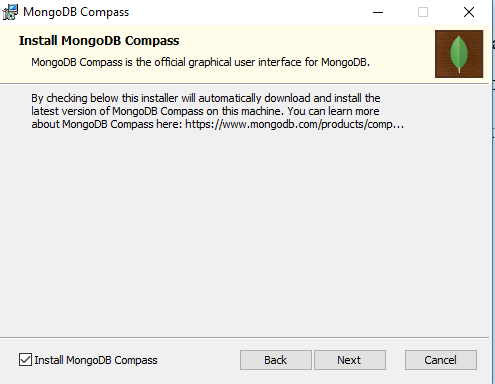 Рисунок 3.2.8.5 – Установка MongoDB. Шаг 4Нажать «Install».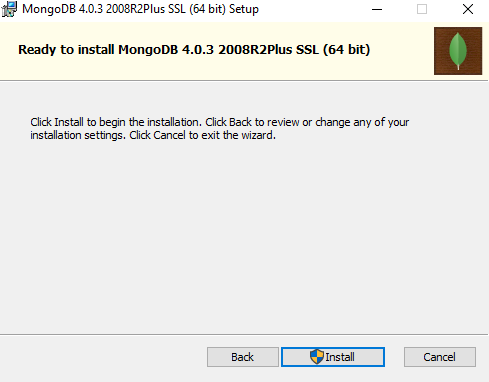 Рисунок 3.2.8.6 – Установка MongoDB. Шаг 5Дождаться окончания установки и нажать «Finish».Запустить диспетчер задач и убедиться в том, что статус MongoDB Server – Running.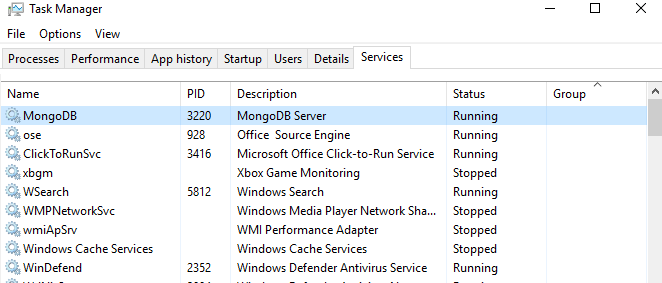 Рисунок 3.2.8.7 – Проверка статуса MongoDB ServerУстановка сервисов синхронизацииНа сервере синхронизации (psovpd-sync) выполнить следующие действия:Запустить файл jdk-8u181-windows-x64.exe с установочного диска и установить Java Development Kit (JDK), следуя инструкциям на экране. Изменение параметров установки не требуется.Скопировать папку Kafka с установочного диска на локальный диск C:\При необходимости изменить заданные по умолчанию настройки сервисов синхронизации в конфигурационном файле (Приложение 4).Отредактировать файлы конфигураций в соответствии с инфраструктурой развертывания приложения (файлы конфигурации приведены в Приложении 4):C:\Kafka\config\quickstart-couchbase-source.properties;C:\Kafka\config\quickstart-couchbase-sink.properties.Запустить командную строку с правами администратора.Последовательно выполнить команды установки и запуска сервисов:C:\Kafka\zookeeper-service.exe install;C:\Kafka\zookeeper-service.exe start;C:\Kafka\kafka-service.exe install;C:\Kafka\kafka-service.exe start;C:\Kafka\kafka-connect-couchbase-service.exe install;C:\Kafka\kafka-connect-couchbase-service.exe start.Последовательно выполнить команды проверки состояния сервисов:C:\Kafka\zookeeper-service.exe status;C:\Kafka\kafka-service.exe status;C:\Kafka\kafka-connect-couchbase-service.exe status.Удостовериться, что для каждого сервиса команда выдала результат «Started».Проверка установкиВвести в адресной строке веб-браузера адрес http://psovpd/При успешном выполнении установки должен отобразиться интерфейс «Платформа СОиВПД».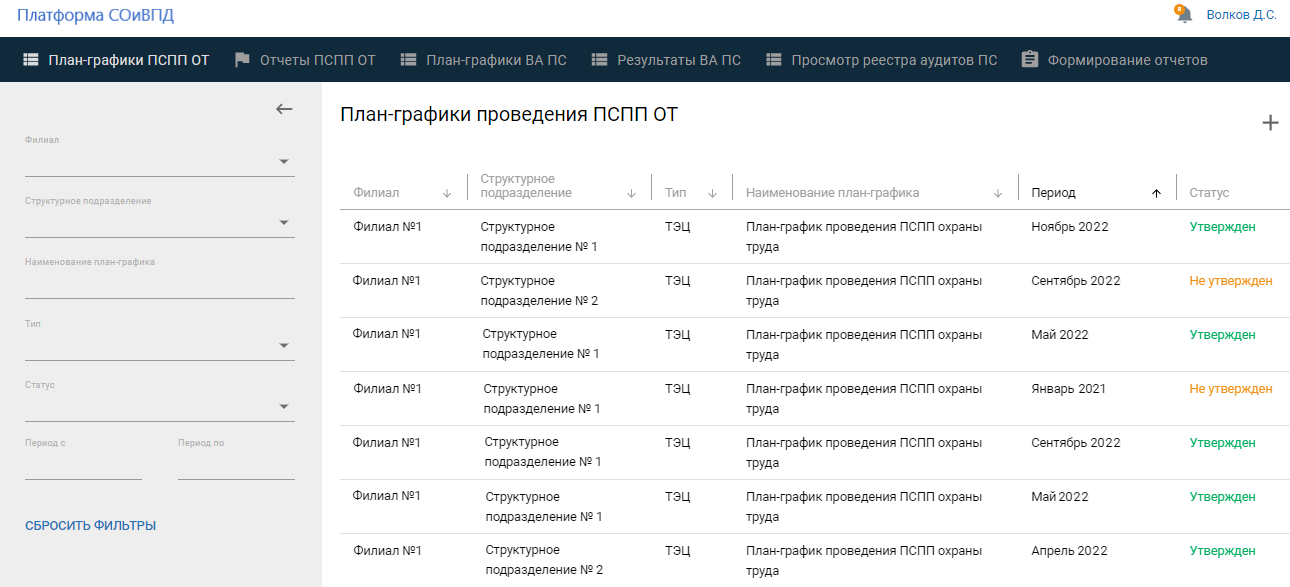 Рисунок 3.2.7.1 – Интерфейс «Платформа СОиВПД»Установка Мобильного приложенияПорядок установкиПодключить мобильный телефон к компьютеру с помощью кабеля.С установочного диска скопировать файл psovpd.apk в корневую папку внутренней памяти мобильного телефона.Убедиться, что на мобильном устройстве в разделе «Настройки  Безопасность» пункт «Неизвестные источники» отмечен как активный.Перейти в «Настройки  Накопители  Проводник».В Проводнике мобильного телефона перейти в корневую папку внутренней памяти телефона и запустить файл psovpd.apk и подтвердить установку приложения, нажав «Установить» – начнется установка Мобильного приложения- «Платформа СОиВПД».После завершения установки Мобильное приложение станет доступно для запуска из меню приложений мобильного телефонаПроверка установкиВ списке всех установленных приложений мобильного телефона найти приложение «Платформа СОиВПД» и нажать на его иконку. Если установка прошла успешно – должен запуститься интерфейс мобильного приложения (Рисунок 3.5.2.1).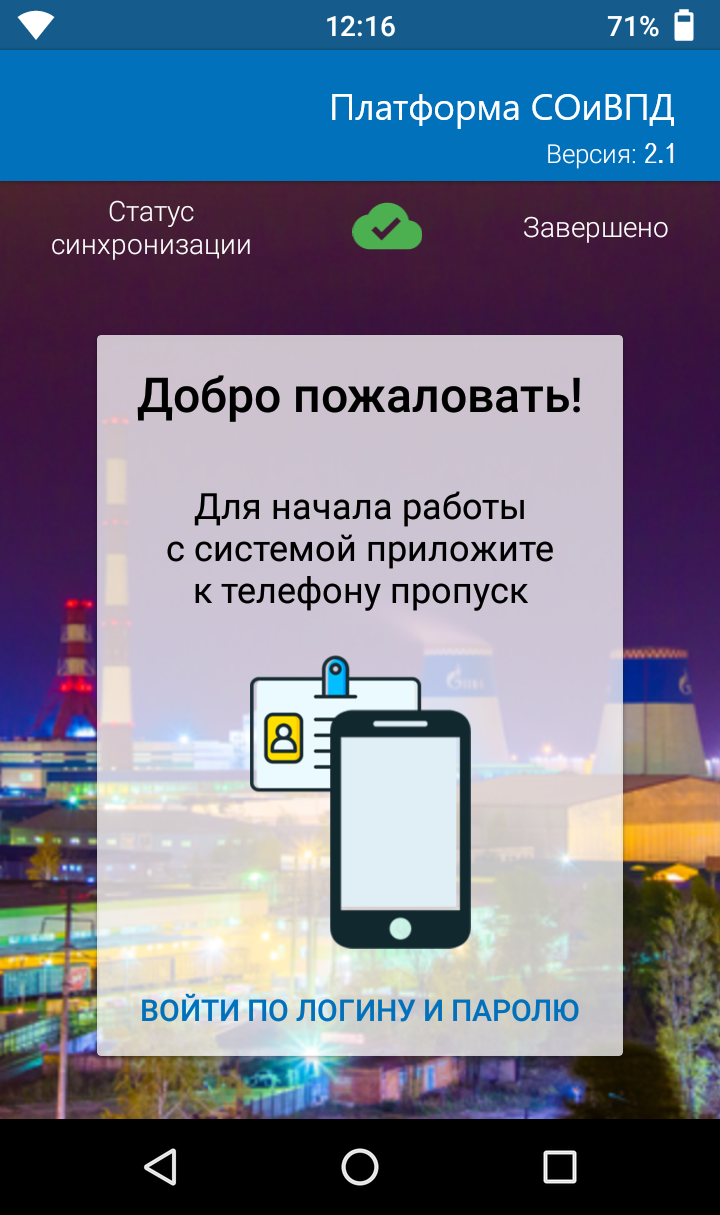 Рисунок 3.5.2.1 – Начальный экран мобильного приложенияДополнительные настройкиПеред началом использования «Платформа СОиВПД» необходимо:Проверить, что параметр NFC в «Настройки  Беспроводные сети  Ещё» – активен. Если параметр неактивен – включить его.Подключить мобильный телефон к беспроводной сети Wi-Fi либо использовать мобильный интернет. Подтвердить запрашиваемые при первом запуске приложения «Платформа СОиВПД» разрешения на использование камеры, внутренней памяти устройства, а также доступ к GPS координатам.Приложение 1Конфигурационные файлы сервисов маршрутизации и конфигурацииC:\GateWay\ConfigService\application.ymleureka:  client:    fetch-registry: false    register-with-eureka: true    serviceUrl:      defaultZone: http://ADDRESS:8761/eureka/ # IP-адрес сервера psovpd-gw  instance:    prefer-ip-address: trueC:\GateWay\ConfigService\config\auth-service\application.ymlspring:  datasource:    url: jdbc:oracle:thin:@ ADDRESS:PORT/psovpd # Адрес и порт сервера БДC:\GateWay\ConfigService\config\report-service\application.ymlspring:  datasource:    url: jdbc:oracle:thin:@ ADDRESS:PORT/psovpd # Адрес и порт сервера БДC:\GateWay\ConfigService\config\psovpd-service\application.ymlspring:  datasource:    url: jdbc:oracle:thin:@ ADDRESS:PORT/psovpd # Адрес и порт сервера БДapp:  photo:    dir: C:\PsovpdBack\photo # Каталог для хранения фотографийC:\GateWay\ConfigService\config\sync-service\application.ymlspring:  datasource:    url: jdbc:oracle:thin:@ ADDRESS:PORT/psovpd # Адрес и порт сервера БДПриложение 2Файл конфигурации интерфейсной части приложенияworker_processes auto;events {	worker_connections 8192;}http {    include mime.types;    default_type application/octet-stream;    sendfile on;    tcp_nopush on;    tcp_nodelay on;    keepalive_timeout 65;    server_names_hash_bucket_size 64;    server {        listen       80;        server_name psovpd;        client_max_body_size 1024m;        location / {            root   psovpdWeb;            index  index.html index.htm;		  try_files $uri /index.html;        }        location ~ /assets/(.*)$ {	        root psovpdWeb;        }        location ~ /api/(.*)$ {            if ($request_method = OPTIONS) {                add_header Access-Control-Allow-Methods "GET, POST, PUT, OPTIONS, DELETE";                add_header Access-Control-Allow-Headers "Content-Type, X-Auth-Username, X-Auth-Password, X-Auth-Token";                add_header Access-Control-Allow-Credentials "true";                add_header Content-Type application/json;                add_header Content-Length 0;                return 204;            }            proxy_pass              http://ADDRESS :PORT/api/$1$is_args$args; # IP-адрес и порт сервера приложений и бизнес-процессов            proxy_http_version      1.1;            proxy_set_header        X-Forwarded-For $remote_addr;            proxy_set_header        Host $host        }        error_page   500 502 503 504  /50x.html;        location = /50x.html {            root   psovpdWeb;        }    }Приложение 3Файл конфигурации сервиса кэширования внутренних данныхВ файле необходимо заменить IP-адрес для опций adminInterface, interface, database.psovpd.server на IP-адрес сервера кэширования внутренних данных.{	"adminInterface": "ADDRESS:4985",	"interface": "ADDRESS:4984",	"log": ["*"],	"databases": {		"psovpd": {			"use_views": true,			"server": "http://ADDRESS:8091", 			"bucket": "psovpd",			"username": "admin",			"password": "qwerty",			"enable_shared_bucket_access": true,			"import_docs": "continuous",			"users": { 				"admin": {"password": "qwerty", "admin_channels": ["*"]}, 				"root": {"password": "qwerty", "admin_channels": ["*"]}, 				"GUEST": { "disabled": false, "admin_channels": ["*"] }			},			"sync": `function (doc, oldDoc) {				if (doc.sdk) {					channel(doc.sdk);				}			}`		}	}}Приложение 4Конфигурационные файлы сервисов синхронизацииC:\Kafka\config\quickstart-couchbase-source.propertiesname=psovpd-couchbase-sourceconnector.class=com.couchbase.connect.kafka.CouchbaseSourceConnectortasks.max=2topic.name=psovpd-inconnection.cluster_address=ADDRESS # IP-адрес сервера кэширования внутренних данныхconnection.timeout.ms=2000connection.bucket=psovpdconnection.username=admin # логин пользователя Couchbaseconnection.password=qwerty # пароль пользователя Couchbaseinternal.key.converter=org.apache.kafka.connect.json.JsonConverterinternal.value.converter=org.apache.kafka.connect.json.JsonConverterinternal.key.converter.schemas.enable=falseinternal.value.converter.schemas.enable=falsemessage.max.bytes=20000000use_snapshots=falsecom.couchbase.connect.kafka.handler.source.SourceHandler.dcp.message.converter.class=com.couchbase.connect.kafka.handler.source.DefaultSchemaSourceHandlerevent.filter.class=com.couchbase.connect.kafka.filter.AllPassFiltercouchbase.stream_from=SAVED_OFFSET_OR_BEGINNINGcouchbase.compression=ENABLEDcouchbase.flow_control_buffer=128mcouchbase.persistence_polling_interval=100msC:\Kafka\config\quickstart-couchbase-sink.propertiesname=psovpd-couchbase-sinkconnector.class=com.couchbase.connect.kafka.CouchbaseSinkConnectortasks.max=2topics=psovpd-outconnection.cluster_address=ADDRESS # IP-адрес сервера кэширования внутренних данныхconnection.timeout.ms=2000connection.bucket=psovpdconnection.username=adminconnection.password=qwertycouchbase.durability.persist_to=NONEcouchbase.durability.replicate_to=NONEkey.converter=org.apache.kafka.connect.storage.StringConvertervalue.converter=org.apache.kafka.connect.json.JsonConvertervalue.converter.schemas.enable=falsekey.converter.schemas.enable=trueinternal.key.converter=org.apache.kafka.connect.json.JsonConverterinternal.value.converter=org.apache.kafka.connect.json.JsonConverterinternal.key.converter.schemas.enable=falseinternal.value.converter.schemas.enable=false№ версииВнесенные измененияДата1Версия 1.0 – исходная версия01.04.2020Обозначение/ сокращениеПолное наименованиеЗаказчик/КомпанияКомпания пользователь программного обеспечения Платформа сбора, обработки и визуализации производственных данныхПлатформа, СистемаПлатформа сбора, обработки и визуализации производственных данныхБДБаза данныхВеб-приложениеПодсистема «Веб-приложение» Платформы сбора, обработки и визуализации производственных данныхИСИнформационная системаПОПрограммное обеспечение№Роль сервераИмя сервераКол-во ядер процессораОбъем оперативной памятиОбъем физической памяти1Сервер управления интерфейсомpsovpd-web216 ГБ80 Гб2Сервер приложения бизнес-процессовpsovpd-app432 ГБ100 Гб3Сервер маршрутизации запросовpsovpd-gw216 ГБ80 Гб4Сервер сервисной инфраструктуры и журналированияpsovpd-log416 ГБ300 Гб5Сервер синхронизацииpsovpd-sync416 ГБ100 ГБ6Сервер кэширования внутренних данныхpsovpd-cin416 ГБ300 ГБ7Сервер генерации отчетовpsovpd-rep416 ГБ100 ГБ№Роль базы данныхИмя базы данныхОбъем физической памяти1База данных приложенияpsovpd1 ТБ№Роль сервераИмя сервераПО, устанавливаемое на сервер1Сервер управления интерфейсомpsovpd-webNginx2Сервер приложения бизнес-процессовpsovpd-appJava SE Runtime Environment 8u1613Сервер маршрутизации запросовpsovpd-gwJava SE Runtime Environment 8u1614Сервер сервисной инфраструктуры и журналированияpsovpd-logElasticsearch;Logstash;Kibana5Сервер синхронизацииpsovpd-syncJava SE Runtime Environment 8u161;Apache Kafka6Сервер кэширования внутренних данныхpsovpd-cinCouchbase Server7Сервер генерации отчетовpsovpd-repJava SE Runtime Environment 8u161